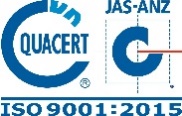 Ghi chú: Các đơn vị và cá nhân trong toàn trường nghiêm túc triển khai nội dung tại TB số 554/TB-ĐHHHVN ngày 23/4/2020 và TB số 561/TB-ĐHHHVN-ĐT ngày 24/4/2020.HIỆU TRƯỞNG(đã ký)PGS.TS. Phạm Xuân DươngNgày, thángThời gianĐịa điểm - Nội dungThứ Hai27/408h00Tại phòng khách: Họp giao ban Ban Giám hiệuChủ trì: Hiệu trưởngKính mời: PHT. Nguyễn Khắc Khiêm.Thứ Hai27/414h00Tại phòng Hiệu trưởng: Hiệu trưởng tiếp dân.Thứ Hai27/416h00Tại phòng khách: Làm việc với đại diện công ty Đông LongChủ trì: Hiệu trưởng.Thành phần: PHT. Khiêm, Chủ tịch CĐ, Trưởng phòng TCHC và TT LĐSX.Thứ Ba28/414h00Tại phòng họp 2.1: Hội nghị BTV Đảng ủyChủ trì: Bí thư Đảng ủy.Thành phần: Các đ/c Ủy viên BTV ĐUThứ Tư29/408h00Tại phòng họp 3.1: Hội nghị giao ban cán bộ chủ chốt Chủ trì: Hiệu trưởng.Thành phần: ĐU, BGH, Chủ tịch HĐT, CĐ, ĐTN; Cán bộ chủ chốt toàn Trường.Thứ Tư29/410h00Tại phòng họp 3.1: Hội nghị CBCC lấy ý kiến giới thiệu nhân sự bầu vào Hội đồng trường nhiệm kỳ 2020-2025.Chủ trì: Chủ tịch Hội đồng Trường.Thành phần: BTV ĐU, BGH, Chủ tịch CĐ, Bí thư ĐTN và các thành viên có danh sách kèm theo.Thứ Tư29/410h30Tại phòng họp 3.1: Hội nghị CBCC lấy phiếu tín nhiệm về nhân sự đề nghị bổ nhiệm lại chức vụ Kế toán trưởng.Chủ trì: Hiệu trưởng.Thành phần: BTV ĐU, BGH, Chủ tịch HĐT, Chủ tịch CĐ, Bí thư ĐTN và các thành viên có danh sách kèm theo.Thứ Tư29/415h00Tại sảnh nhà A1: Kiểm tra công tác chuẩn bị CSVC phòng chống dịch Covid-19 để đón sinh viên trở lại học tập.Chủ trì: Hiệu trưởng.Thành phần: BGH, Đoàn TN, HSV; trưởng các Phòng: TCHC, ĐT, QTTB, CTSV, TT&ĐBCL; Trạm trưởng trạm Y tế; Trưởng ban QL KNT C và Quán Nam.Thứ Năm30/4Toàn trường nghỉ Lễ 30/4 - 1/5Thứ Sáu01/5Toàn trường nghỉ Lễ 30/4 - 1/5Thứ Bảy02/5Chủ Nhật03/508h30Tại phòng họp 3.1: Bảo vệ luận án Tiến sĩ cấp Trường.NCS. Lại Huy Thiện - Đề tài: “Nghiên cứu giám sát rung động trên động cơ diesel tàu biển”.Trân trọng kính mời các nhà khoa học, cán bộ, giảng viên, nghiên cứu sinh và những người quan tâm tới dự.